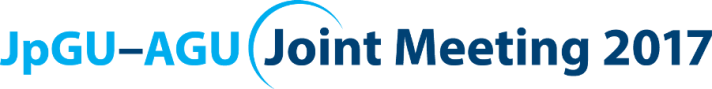 Call for PresentationsJpGU-AGU joint meeting 2017 Session A-GE40 on Energy-Environment-Water Nexus and Sustainable DevelopmentUhttp://www.jpgu.org/meeting_e2017/UThe Japan Geoscience Union (JpGU) Meeting brings together researchers in differing specialties from many institutions throughout the world. It is one of the largest international geoscience events in Asia Oceania region.The JpGU (Japan Geoscience Union) – AGU (American Geophysical Union) Joint Meeting 2017 will be held on May 20th-25th, 2017 at Makuhari Messe, Chiba, Japan. The Institute of Rock and Soil Mechanics, Chinese Academy of Sciences (IRSM-CAS) and the National Institute of Advanced Industrial Science and Technology (AIST Japan) launched a new session “Energy-Environment-Water Nexus and Sustainable Development” on this conference in 2017. This session as an international session will include oral presentations, poster presentations, invited lectures and special lectures.Session ConvenersMing Zhang, AIST, JapanQiang Xue, IRSM-CAS, ChinaJet-Chau Wen, YunTech, TaiwanKen Kawamoto, Saitama-U., JapanWelcome your contribution to this session!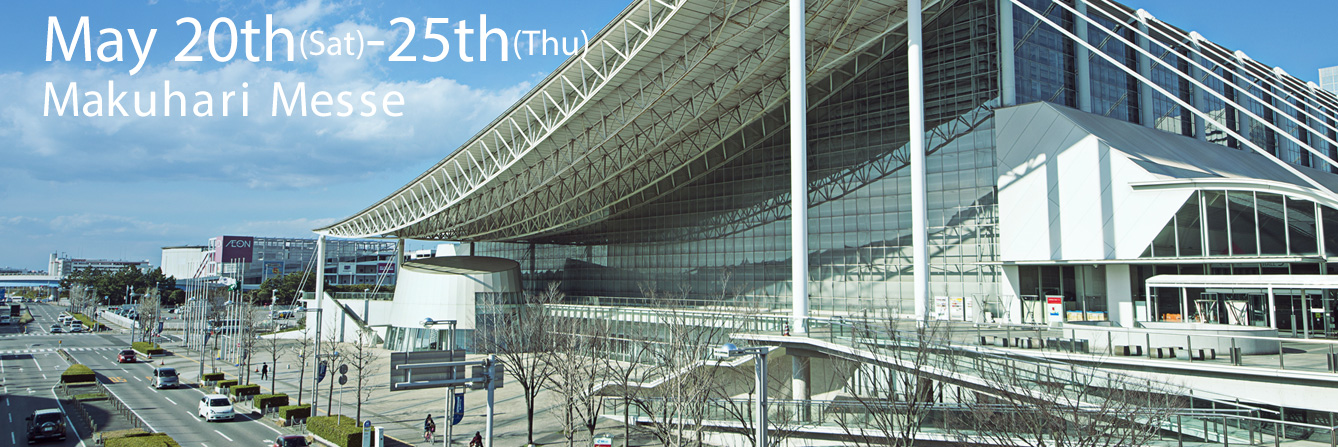 Session Themes include but not limited to the following:UEnvironment and Sustainable Development•Waste characterization•Waste treatment• Contaminated sites remediation•Landfill liners and hydraulic barriers•Gas generation and extraction•Solid waste management•Radioactive waste disposal•Natural attenuation and enhanced bioremediation of organic contaminants•Novel procedures for characterization of contaminated sites•Contaminant retardation and degradation processes•Risk assessment and risk managementUEnergy and Sustainable Development•Carbon dioxide sequestration•Carbon dioxide geological utilization•Geothermal energy•Shale gas exploitation•Hydrate•Acid gas injection•Compressed air energy storage•Renewable energy•Clean energyUCoupled Processes in Geological Media•Multi-phase flow•Biogeochemical processes for improving or stabilizing disposal sites•Improved understanding of the coupling of any natural and/or anthropogenic thermo-hydro-mechano-bio-chemical-processes within soils and rocksImportant datesU6th JAN–16th FEB, 2017	Abstract submission (You can choose Oral or Poster as you like)8th MAR	Acceptance notification8th MAY	Early-bird Registration11th MAY	Release of Abstract PDFs on the webBest presentation awardsBest presentation awards will be selected in this session to the authors whose works represent novel research with significant real-world applications.Post-Conference PublicationsSelected presenters will be invited to submit original or review paper(s) to a special issue of ASCE (American Society of Civil Engineers) journals or Journal of Rock Mechanics and Geotechnical Engineering (Elsevier).Location, Transportation and Season InformationThe conference site, Makuhari Messe International, is located in the place near to Tokyo, Narita International Airport, Tsukuba city and Tokyo DisneyLand and DisneySea.Transportations between Tokyo, or Narita International Airport and Makuhari Messe are very convenient. 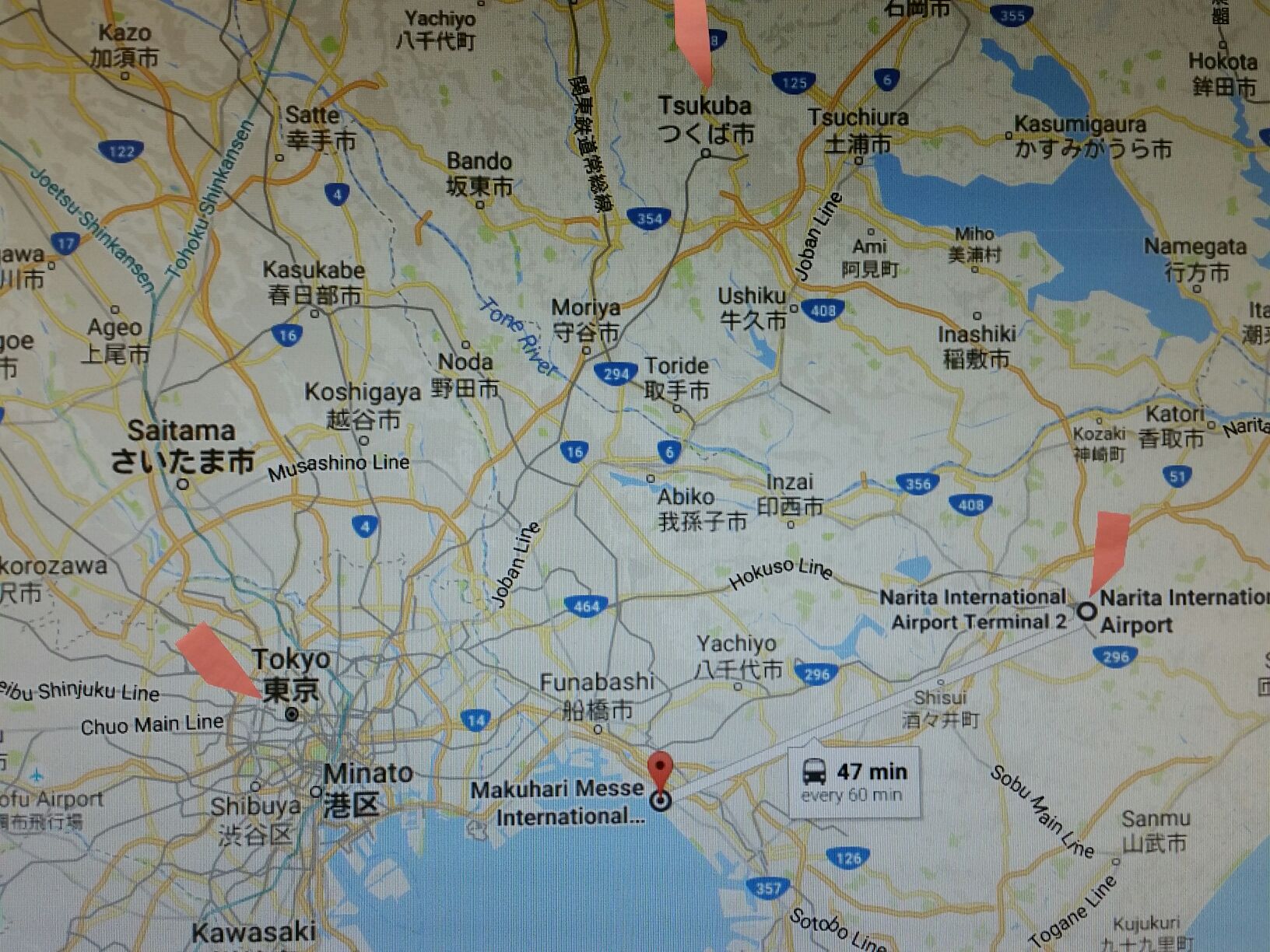 The most convenient way from Narita International Airport Terminal 2 to Makuhari is to take a Narita-Airport Limousine Bus. It just takes less than 1 hour and only costs \900 Yen. Uhttp://www.narita-airport.jp/en/access/bus/U Trains are also available, but transportation becomes a little bit complicated and takes more time.May is a very nice season for travelling in Japan. The average temperature in May is 17̊C. Uhttp://www.holiday-weather.com/tokyo/averages/may/U Contact UsIf you have any special requests or need any assistances, please contact the session secretaries:Dr. Lei Liu, IRSM-CAS: Ulliu@whrsm.ac.cnUPhone: 027-8719-8967Dr. Qi Li, IRSM-CAS: Uqli@whrsm.ac.cnU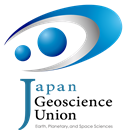 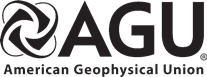 日本地球科学协会与美国地球物理协会 2017年联合大会《能源-环境-水资源及其可持续发展》分会（A-GE40）参会回执单联系人：刘磊 158-71497846  电子邮箱：lliu@whrsm.ac.cn李琦 159-27123096  电子邮箱：qli@whrsm.ac.cn姓名电话电话通讯地址工作单位邮编邮编性别职称/职务职称/职务   邮箱   邮箱是否报告?○ 口头○ 墙报○ 墙报○ 只参会,不报告○ 只参会,不报告○ 只参会,不报告○ 只参会,不报告报告题目(暂定)是否有兴趣参加我们会后的英文杂志特辑投稿?是否有兴趣参加我们会后的英文杂志特辑投稿?是否有兴趣参加我们会后的英文杂志特辑投稿?○ ASCE Journal of Hazardous, Toxic, and Radioactive Waste (EI)○ ASCE Journal of Hazardous, Toxic, and Radioactive Waste (EI)○ ASCE Journal of Hazardous, Toxic, and Radioactive Waste (EI)○ ASCE Journal of Hazardous, Toxic, and Radioactive Waste (EI)○ ASCE Journal of Hazardous, Toxic, and Radioactive Waste (EI)是否有兴趣参加我们会后的英文杂志特辑投稿?是否有兴趣参加我们会后的英文杂志特辑投稿?是否有兴趣参加我们会后的英文杂志特辑投稿?○ ASCE Journal of Hydrologic Engineering (IF=1.530)○ ASCE Journal of Hydrologic Engineering (IF=1.530)○ ASCE Journal of Hydrologic Engineering (IF=1.530)○ ASCE Journal of Hydrologic Engineering (IF=1.530)○ ASCE Journal of Hydrologic Engineering (IF=1.530)是否有兴趣参加我们会后的英文杂志特辑投稿?是否有兴趣参加我们会后的英文杂志特辑投稿?是否有兴趣参加我们会后的英文杂志特辑投稿?○ ASCE International Journal of Geomechanics (IF=1.387)○ ASCE International Journal of Geomechanics (IF=1.387)○ ASCE International Journal of Geomechanics (IF=1.387)○ ASCE International Journal of Geomechanics (IF=1.387)○ ASCE International Journal of Geomechanics (IF=1.387)是否有兴趣参加我们会后的英文杂志特辑投稿?是否有兴趣参加我们会后的英文杂志特辑投稿?是否有兴趣参加我们会后的英文杂志特辑投稿?○ Journal of Rock Mechanics and Geotechnical Engineering (E-SCI)○ Journal of Rock Mechanics and Geotechnical Engineering (E-SCI)○ Journal of Rock Mechanics and Geotechnical Engineering (E-SCI)○ Journal of Rock Mechanics and Geotechnical Engineering (E-SCI)○ Journal of Rock Mechanics and Geotechnical Engineering (E-SCI)